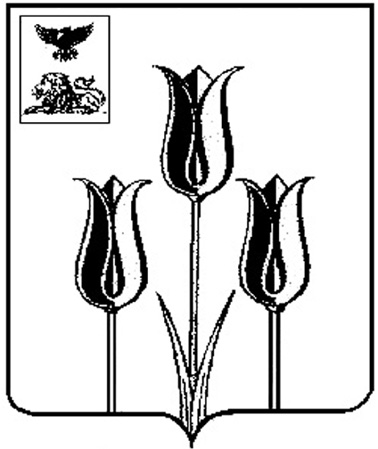 РОССИЙСКАЯ ФЕДЕРАЦИЯР А С П О Р Я Ж Е Н И ЕГЛАВЫ АДМИНИСТРАЦИИ МУНИЦИПАЛЬНОГО РАЙОНА «ВОЛОКОНОВСКИЙ РАЙОН»БЕЛГОРОДСКОЙ ОБЛАСТИ10 августа 2015 г.                                                                                                                        № 639О внесении изменений в распоряжение главы администрации Волоконовского района от 06 июля 2012 года № 703В соответствии с распоряжением Губернатора Белгородской области от 06 июля 2015 года № 374-р «О внесении изменений в распоряжение Губернатора Белгородской области от 22 июня 2012 года № 408-р» и в целях уточнения критериев определения сложности проектов: внести следующие изменения в распоряжение главы администрации Волоконовского района от 06 июля 2012 года № 703 «Об утверждении порядка определения уровня профессионального соответствия проектных специалистов»:- в порядке определения уровня профессионального соответствия муниципальных служащих района, а также работников администрации муниципального района «Волоконовский район», замещающих должности не отнесенные к должностям муниципальной службы района, участвующих в разработке и реализации проектов (далее – порядок), утвержденном в пункте 1 названного распоряжения:-  в таблице «Определение уровня сложности проекта» приложения    № 1 к порядку слова «в объеме 100 млн. руб. и более» заменить словами      «в объеме 100 млн. руб. и более и (или) экономия бюджетных средств в объеме 100 млн. руб. и более».Глава администрации района                                            С. Бикетов